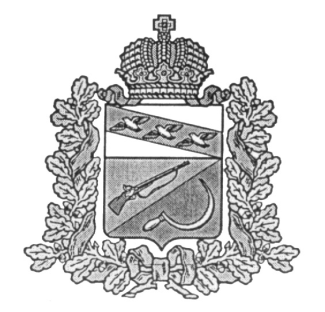 СОБРАНИЕ ДЕПУТАТОВТИТОВСКОГО СЕЛЬСОВЕТАЩИГРОВСКОГО РАЙОНА КУРСКОЙ ОБЛАСТИР Е Ш Е Н И Е  от 22 июня 2021г.                   №79-186-6
О назначении выборов депутатов Собрания депутатов Титовского сельсовета Щигровского района Курскойобласти седьмого созыва

                В соответствии со статьей 23 Федерального закона Российской Федерации от 6 октября 2003 года № 131-ФЗ «Об общих принципах организации местного самоуправления в Российской Федерации», пунктами 3 и 7  статьи 10 Федерального закона Российской Федерации   от 12 июня 2002 года № 67-ФЗ «Об основных гарантиях избирательных прав и права на участие в референдуме граждан Российской Федерации», частями 3 и 7 статьи 12 Закона Курской области от 3 декабря 2009 года № 106-ЗКО «Кодекс Курской области о выборах и референдумах», статьей 10 Устава муниципального образования «Титовский сельсовет» Щигровского района Курской области Собрание депутатов Титовского сельсовета Щигровского района Курской области                                                 РЕШИЛО:1. Назначить на 19 сентября 2021 года выборы депутатов Собрания депутатов Титовского сельсовета Щигровского района Курской области седьмого созыва.2. Опубликовать настоящее Решение не позднее чем через пять дней со дня его принятия в газете «Районный вестник». 3. Настоящее Решение вступает в силу со дня его официального опубликования. 
Председатель Собрания депутатов                                                   О.Д.ДеловаТитовского сельсовета Щигровского района                                                 Глава  Титовского сельсовета                                                           С.Г.СкулковЩигровского района